Класс 7Класс 7Четверть  2     Урок №  28           Предмет   биологияДата:     Дата:     Тема занятия:Тема занятия:Общая характеристика и многообразие паукообразных. Паук – крестовик (или любой другой паук). Внешнее строение. Место обитания, образ жизни и поведение.Общая характеристика и многообразие паукообразных. Паук – крестовик (или любой другой паук). Внешнее строение. Место обитания, образ жизни и поведение.Общая характеристика и многообразие паукообразных. Паук – крестовик (или любой другой паук). Внешнее строение. Место обитания, образ жизни и поведение.Общая характеристика и многообразие паукообразных. Паук – крестовик (или любой другой паук). Внешнее строение. Место обитания, образ жизни и поведение.Общие цели:Общие цели: изучение  характерных признаков паукообразных, их многообразие и особенности строения в  связи со средой обитания изучение  характерных признаков паукообразных, их многообразие и особенности строения в  связи со средой обитания изучение  характерных признаков паукообразных, их многообразие и особенности строения в  связи со средой обитания изучение  характерных признаков паукообразных, их многообразие и особенности строения в  связи со средой обитанияЗадачи. Образо-вательные:Задачи. Образо-вательные: показать особенности паукообразных, связанных с жизнью на суше, познакомить с многообразием представителей класса паукообразных. показать особенности паукообразных, связанных с жизнью на суше, познакомить с многообразием представителей класса паукообразных. показать особенности паукообразных, связанных с жизнью на суше, познакомить с многообразием представителей класса паукообразных. показать особенности паукообразных, связанных с жизнью на суше, познакомить с многообразием представителей класса паукообразных.Развивающие:Развивающие:развитие умения сравнивать, приводить примеры, анализироватьразвитие умения сравнивать, приводить примеры, анализироватьразвитие умения сравнивать, приводить примеры, анализироватьразвитие умения сравнивать, приводить примеры, анализироватьВоспитательные:Воспитательные:Учить бережному отношению к природе, показав, что каждый организм имеет свое место в экосистеме, интереса к предмету.Учить бережному отношению к природе, показав, что каждый организм имеет свое место в экосистеме, интереса к предмету.Учить бережному отношению к природе, показав, что каждый организм имеет свое место в экосистеме, интереса к предмету.Учить бережному отношению к природе, показав, что каждый организм имеет свое место в экосистеме, интереса к предмету.Ссылки, ресурсы:Ссылки, ресурсы:презентацияпрезентацияпрезентацияпрезентацияТип урока:Тип урока: комбинированный комбинированный комбинированный комбинированныйМетоды:Методы:Объяснительно - иллюстративный, частично-поисковый, репродуктивный, проблемный.Объяснительно - иллюстративный, частично-поисковый, репродуктивный, проблемный.Объяснительно - иллюстративный, частично-поисковый, репродуктивный, проблемный.Объяснительно - иллюстративный, частично-поисковый, репродуктивный, проблемный.Результаты обучения:Результаты обучения:Ученик: А – Знает строение пауков;  В - Умеет сравнивать с ракообразными;  С - сможет приводить примеры из практики.Ученик: А – Знает строение пауков;  В - Умеет сравнивать с ракообразными;  С - сможет приводить примеры из практики.Ученик: А – Знает строение пауков;  В - Умеет сравнивать с ракообразными;  С - сможет приводить примеры из практики.Ученик: А – Знает строение пауков;  В - Умеет сравнивать с ракообразными;  С - сможет приводить примеры из практики.Этапы  Время          Деятельность  учителя          Деятельность  учителя Деятельность учеников Деятельность учениковОрг. Момент 3 мин+3 минОрг. Момент 3 мин+3 мин ПриветствиеУчитель убеждается в готовности учащихся к уроку. Наличие на партах необходимых материалов к уроку. ПриветствиеУчитель убеждается в готовности учащихся к уроку. Наличие на партах необходимых материалов к уроку.Проверка знанийПроверка знанийДа или НетI вариант  1. Рак ведет дневной образ жизни  2. Тело рака состоит из двух отделов   3.У рака простые глаза   4. Раки – растительноядные   5. Рак дышит жабрами II вариант1.  Рак всегда передвигается, пятясь назад 2.  Для рака характерна регенерация клешней 3.  С помощью ходильных ног рак передвигается по дну 4.  Кровеносная система рака незамкнутая 5. Подвижность глаз рака возмещает ему неподвижность головы III вариант1. Раки являются «санитарами» водоемов 2.  Рак ногочелюстями захватывает пищу и отправляет ее в рот 3.  Брюшко рака состоит из 10-и члеников 4.  Клешни – это органы защиты, нападения, захвата пищи 5.  Рак дышит лёгкими IV вариант1.  Самки рака откладывают зимой яйца 2.  У рака простые глаза 3.  Длинные усики-органы осязания 4.  Раки имеют 4 пары ходильных ног5.  Органы выделения зелёные железыV вариант1.Сердце в виде пятиугольного мешочка на спинной стороне2.Тело рака состоит из 3 отделов 3.Хитин ракообразных содержит много белка4.У рака сложные глаза 5.У рака хорошо развиты зрение, осязание, обоняние и сохранение равновесия Да или НетI вариант  1. Рак ведет дневной образ жизни  2. Тело рака состоит из двух отделов   3.У рака простые глаза   4. Раки – растительноядные   5. Рак дышит жабрами II вариант1.  Рак всегда передвигается, пятясь назад 2.  Для рака характерна регенерация клешней 3.  С помощью ходильных ног рак передвигается по дну 4.  Кровеносная система рака незамкнутая 5. Подвижность глаз рака возмещает ему неподвижность головы III вариант1. Раки являются «санитарами» водоемов 2.  Рак ногочелюстями захватывает пищу и отправляет ее в рот 3.  Брюшко рака состоит из 10-и члеников 4.  Клешни – это органы защиты, нападения, захвата пищи 5.  Рак дышит лёгкими IV вариант1.  Самки рака откладывают зимой яйца 2.  У рака простые глаза 3.  Длинные усики-органы осязания 4.  Раки имеют 4 пары ходильных ног5.  Органы выделения зелёные железыV вариант1.Сердце в виде пятиугольного мешочка на спинной стороне2.Тело рака состоит из 3 отделов 3.Хитин ракообразных содержит много белка4.У рака сложные глаза 5.У рака хорошо развиты зрение, осязание, обоняние и сохранение равновесия  письменно письменноАктуализация знаний -3 минАктуализация знаний -3 мин              Определение целей и задач урока.Нашел укрытие в цветкеИ в восемь глаз глядит,Заметив муху на листке,К ней в восемь ног спешит.Его собратья сети ткут –Тончайшая работа.А он, как волк: то там, то тут-На мух идет охота!              Определение целей и задач урока.Нашел укрытие в цветкеИ в восемь глаз глядит,Заметив муху на листке,К ней в восемь ног спешит.Его собратья сети ткут –Тончайшая работа.А он, как волк: то там, то тут-На мух идет охота! Записывают тему урока Записывают тему урокаИзучение нового материала. 15 минИзучение нового материала. 15 мин 1. – Общеславянское имя паука образовано с помощью приставки «па» от «онк», родственного греческому «онкос» – крючок, латинскому «анкус» – имеющий кривые руки, древнегреческому «акати» – сгибает.Так что «паук» – в переводе криворучка и кривоножка.Арахнология – наука о пауках.2. 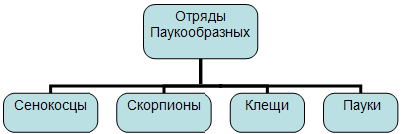 3. Работа в группах. Подготовить кластер и защитить- Следующее задание будем выполнять по группам. Каждая группа получает дополнительный текст и  материал в учебнике на страницах 164 – 166.Выделить представителей и характерные признаки отряда1 группа «Отряд Пауки»2 группа «Отряд Скорпионы»3 группа «Отряд Клещи»4 группа «Отряд Сенокосцы». 1. – Общеславянское имя паука образовано с помощью приставки «па» от «онк», родственного греческому «онкос» – крючок, латинскому «анкус» – имеющий кривые руки, древнегреческому «акати» – сгибает.Так что «паук» – в переводе криворучка и кривоножка.Арахнология – наука о пауках.2. 3. Работа в группах. Подготовить кластер и защитить- Следующее задание будем выполнять по группам. Каждая группа получает дополнительный текст и  материал в учебнике на страницах 164 – 166.Выделить представителей и характерные признаки отряда1 группа «Отряд Пауки»2 группа «Отряд Скорпионы»3 группа «Отряд Клещи»4 группа «Отряд Сенокосцы».Записывают в тетрадь. От каждой группы выступает спикер. Защита кластера.Записывают в тетрадь. От каждой группы выступает спикер. Защита кластера.Физ. МинуткаФиз. МинуткаЕсли названный признак соответствует Моллюскам руки вверх, если ракообразным руки вниз, если и моллюскам и ракообразным наклоны туловища вперёд и назад1.Имеют мантию2.Имеют 5 пар ходильных ног3. Трёхслойные организмы4.Есть раковина5.Имеют 2 пары усиков6.Кровеносная система незамкнутая7.Реактивный способ передвижения8.Дышат лёгкими и жабрами9.Дышат жабрами10. Беспозвоночные многоклеточные животныеЕсли названный признак соответствует Моллюскам руки вверх, если ракообразным руки вниз, если и моллюскам и ракообразным наклоны туловища вперёд и назад1.Имеют мантию2.Имеют 5 пар ходильных ног3. Трёхслойные организмы4.Есть раковина5.Имеют 2 пары усиков6.Кровеносная система незамкнутая7.Реактивный способ передвижения8.Дышат лёгкими и жабрами9.Дышат жабрами10. Беспозвоночные многоклеточные животныеЗакрепление:Закрепление:Графический диктант – «Волна».Если учащиеся согласны с утверждением, они рисуют «волну» над горизонтальной линией, если не согласны – то под ней. 1. Тело покрыто хитиновым покровом. 2. Тело состоит из двух отделов: головогруди и брюшка. 3. Брюшко членистое. 4. Имеют 4 пары ног. 5. На голове есть усики. 6. Дыхание трахейно-лёгочное. 7. Кровеносная система замкнутая. 8. Органы выделения – почки. 9. органы выделения – мальпигиевы сосуды. 10. Переваривание пищи происходит внутри организма животного. 11. Пауки – хищники. 12. ГермафродитыОтветы.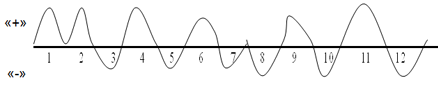 Графический диктант – «Волна».Если учащиеся согласны с утверждением, они рисуют «волну» над горизонтальной линией, если не согласны – то под ней. 1. Тело покрыто хитиновым покровом. 2. Тело состоит из двух отделов: головогруди и брюшка. 3. Брюшко членистое. 4. Имеют 4 пары ног. 5. На голове есть усики. 6. Дыхание трахейно-лёгочное. 7. Кровеносная система замкнутая. 8. Органы выделения – почки. 9. органы выделения – мальпигиевы сосуды. 10. Переваривание пищи происходит внутри организма животного. 11. Пауки – хищники. 12. ГермафродитыОтветы.    письменноЧтобы проверить диктант, учащиеся меняются работами с соседом по парте, проверяют их и выставляют оценки. Потом работы сдаются экспертам групп
    письменноЧтобы проверить диктант, учащиеся меняются работами с соседом по парте, проверяют их и выставляют оценки. Потом работы сдаются экспертам групп
Рефлексия2 минРефлексия2 мин Предлагает ответить на вопросы на стикерах.С какой темой вы познакомились на уроке?  Вам было интересно на уроке?   Что вы узнали нового на уроке? Предлагает ответить на вопросы на стикерах.С какой темой вы познакомились на уроке?  Вам было интересно на уроке?   Что вы узнали нового на уроке?Отвечают на вопросы, делают записи на стикерах.Отвечают на вопросы, делают записи на стикерах.Д/з -1минД/з -1мин  п.        вопросы    п.        вопросы  Записывают Д/зЗаписывают Д/з